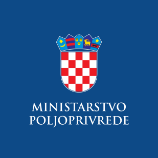 Evidencija izdanih Potvrda o sukladnosti proizvoda sa Specifikacijom proizvoda- sukladno članku 95. stavku 7. Zakona o poljoprivredi („Narodne novine“, br. 118/18., 42/20., 127/20. – Odluka USRH, 52/21. i 152/22.) i članku 24. Pravilnika o zaštićenim oznakama izvornosti, zaštićenim oznakama zemljopisnog podrijetla i zajamčeno tradicionalnim specijalitetima poljoprivrednih i prehrambenih proizvoda i neobveznom izrazu kvalitete „planinski proizvod“ („Narodne novine“, br. 38/2019)  ZAGORSKI ŠTRUKLI/ ZAGORSKI ŠTRUKLJIZaštićena oznaka zemljopisnog podrijetla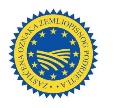 ZAGORSKI ŠTRUKLI/ ZAGORSKI ŠTRUKLJIZaštićena oznaka zemljopisnog podrijetlaNaziv i adresa subjekta u poslovanju s hranom koji je korisnik oznakeRazdoblje valjanosti Potvrde o sukladnosti i/ili * Priloga Potvrdi ZMH Horvat d.o.o.Bistrička cesta 4 A49 282 Konjščina01.08.2021. – 01.08.2022. ZMH Horvat d.o.o.Bistrička cesta 4 A49 282 Konjščina*01.05.2022. – 31.07.2024.ZMH Horvat d.o.o.Bistrička cesta 4 A49 282 Konjščina01.08.2022. - 31.07.2023.ZMH Horvat d.o.o.Bistrička cesta 4 A49 282 Konjščina*01.08.2022. - 31.10.2024. *01.11.2022. - 31.01.2025. *01.02.2023. - 30.04.2025. *01.05.2023. - 31.07.2025.ZMH Horvat d.o.o.Bistrička cesta 4 A49 282 Konjščina01.08.2023. - 31.07.2024. ZMH Horvat d.o.o.Bistrička cesta 4 A49 282 Konjščina*01.05.2024. - 31.07.2024.Obrt za ugostiteljstvo i turizam „Zelenjak-Ventek“Risvica 1, 49 295 Kumrovec07.09.2021. - 07.09.2022.Obrt za ugostiteljstvo i turizam „Zelenjak-Ventek“Risvica 1, 49 295 Kumrovec*01.06.2022. - 31.08.2024.*01.09.2022. - 30.11.2024.Obrt za ugostiteljstvo i turizam „Zelenjak-Ventek“Risvica 1, 49 295 Kumrovec08.09.2022. – 07.09.2023. Obrt za ugostiteljstvo i turizam „Zelenjak-Ventek“Risvica 1, 49 295 Kumrovec*01.12.2022. - 28.02.2025.Obrt za ugostiteljstvo i turizam „Zelenjak-Ventek“Risvica 1, 49 295 Kumrovec08.09.2023. - 07.09.2024.Obrt za ugostiteljstvo i turizam „Zelenjak-Ventek“Risvica 1, 49 295 KumrovecOPG Kos MarkoMirkovec 62,49 223 Sv. Križ Začretje26.05.2022. - 26.05.2023.OPG Kos MarkoMirkovec 62,49 223 Sv. Križ Začretje*01.06.2022. - 31.08.2024.*01.09.2022. - 30.11.2024.*01.12.2022. - 28.02.2025.OPG Kos MarkoMirkovec 62,49 223 Sv. Križ Začretje27.05.2024. – 26.05.2025.OPG Kos MarkoMirkovec 62,49 223 Sv. Križ ZačretjeSLASTICE TRI UŽITKA,III Jankovčica 2A,49 221 Bedekovčina27.09.2022. – 26.09.2023.SLASTICE TRI UŽITKA,III Jankovčica 2A,49 221 Bedekovčina*27.09.2022. - 30.11.2024.SLASTICE TRI UŽITKA,III Jankovčica 2A,49 221 Bedekovčina27.09.2023. - 26.09.2024 SLASTICE TRI UŽITKA,III Jankovčica 2A,49 221 Bedekovčina*01.06.2024. – 31.08.2024.IVANIKO obrt za ugostiteljstvo, vl. Nikolina Micak „Klet Zagorski Dvori“Hum Bistrički 69/a, 49 246 Marija Bistrica22.05.2024.-21.05.2025.*22.05.2024.-31.08.2024.